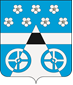 РОССИЙСКАЯ ФЕДЕРАЦИЯ
САМАРСКАЯ ОБЛАСТЬМУНИЦИПАЛЬНЫЙ РАЙОН ВолжскийСОБРАНИЕ ПРЕДСТАВИТЕЛЕЙ СЕЛЬСКОГО ПОСЕЛЕНИЯ ЛопатиноТретьего   созываРЕШЕНИЕ    от «09» сентября 2020 года           № 246                  с. ЛопатиноО внесении изменений в Правила благоустройства сельского поселения Лопатино муниципального района Волжский Самарской области, утвержденные решением Собрания представителей сельского поселения Лопатино муниципального района Волжский Самарской области от 30.11.2017 № 94В соответствии с Федеральным законом от 06.10.2003 №131-ФЗ        «Об общих принципах организации местного самоуправления в Российской Федерации», Градостроительным кодексом Российской Федерации, законом Самарской области от 12.07.2006 №90-ГД «О градостроительной деятельности на территории Самарской области», 
руководствуясь Уставом сельского поселения Лопатино муниципального района Волжский Самарской области, с учетом заключения о результатах публичных слушаний в сельском поселении Лопатино по вопросу о внесении изменений в Правила благоустройства сельского поселения Лопатино от 27.07.2020 г. Собрание представителей сельского поселения Лопатино муниципального района Волжский Самарской области РЕШИЛО:1. Внести следующие изменения в Правила благоустройства сельского поселения Лопатино муниципального района Волжский Самарской области (далее – Правила), утвержденные решением Собрания представителей сельского поселения Лопатино от 30.11.2017 № 94:пункты 23.1, 23.2, 23.5, 23.6, 23.8, 23.9, 27.9, 27.10, 27.11, 27.19, 27.22, 27.23, 28.7, 37, 41 признать утратившими силу;пункт 191 изложить в следующей редакции:«191. Под земляными работами понимаются работы, связанные с разрытием грунта или вскрытием дорожных покрытий. Для осуществления земляных работ на территории сельского поселения Лопатино необходимо получение разрешения Администрации сельского поселения Лопатино. Процедура предоставления разрешения на осуществление земляных работ осуществляется в порядке, установленном министерством строительства Самарской области, настоящими Правилами и иными муниципальными правовыми актами.»;пункт 192 изложить в следующей редакции:«192. Получение разрешение на осуществление земляных работ необходимо в случае их осуществления: 1) на землях или земельных участках, находящихся в государственной или муниципальной собственности, используемых без их предоставления и установления сервитута или в целях строительства (реконструкции) в соответствии с соглашениями об установлении сервитутов;2) на земельном участке, относящемся к общему имуществу собственников помещений в многоквартирном доме.К числу документов, необходимых для принятия решения о предоставлении разрешения на осуществлении земляных работ, относятся:Акт, определяющий состояние элементов благоустройства до начала работ и объемы восстановления. Акт должен содержать информацию о количестве, видах и состоянии элементов благоустройства до начала работ, объемах и сроках восстановления благоустройства.Схема благоустройства земельного участка, на котором предполагается осуществление земляных работ, с графиком проведения земельных работ по благоустройству и последующих работ по благоустройству. Схема благоустройства земельного участка, должна включать в себя графическое изображение существующих элементов благоустройства, расположенных на земельном участке, на котором предполагается осуществить земляные работы, а также на территории, прилегающей к месту производства работ.»;дополнить Правила пунктом 192.1 в следующей редакции:«192.1 Разрешение на осуществление земляных работ не предоставляется в случае необходимости проведения земляных работ в результате аварий. В этом случае лицом, устраняющим последствия аварии, до начала осуществления земляных работ в Администрацию сельского поселения Лопатино направляется уведомление о проведении земляных работ.В случае если земляные работы в результате аварий необходимо провести в нерабочий день, соответствующее уведомление направляется в уполномоченный орган в ближайший рабочий день.Сроки проведения земляных работ в результате аварии устанавливается в соответствии с требованиями действующего законодательства Российской Федерации о техническом регулировании. Работы по восстановлению нарушенного благоустройства, должны выполняться в срок, не превышающий 5 дней, а в исключительных случаях, в срок до 10 дней со дня окончания земляных работ.Восстановление благоустройства, нарушенного при проведении аварийных земляных работ, в зимний период должно производиться в зимнем варианте (раскопка засыпается щебнем, песком или иным подобным материалом с выравниванием) в сроки, определенные абзацем первым настоящего пункта, и не позднее 10 дней со дня окончания зимнего периода производится полное восстановление всех нарушенных элементов благоустройства.По окончании производства работ по восстановлению благоустройства, нарушенного в результате проведения земляных работ, уполномоченной организацией осуществляется проверка качества выполненных работ по восстановлению благоустройства, по результатам которой подписывается Акт завершения земляных работ и восстановления элементов благоустройства. Акт подписывается после полного восстановления всех нарушенных элементов благоустройства.»; пункт 193 изложить в следующей редакции:«193. Снос, вырубка или пересадка деревьев и кустарников на территории сельского поселения Лопатино осуществляется на основании порубочного билета и (или) разрешения на пересадку деревьев и кустарников.         Предоставление порубочного билета и (или) разрешения на пересадку деревьев и кустарников осуществляется Администрацией сельского поселения Лопатино в порядке, установленном министерством строительства Самарской области, настоящими Правилами и иными муниципальными правовыми актами.Получение порубочного билета и (или) разрешения на пересадку деревьев и кустарников заинтересованным лицам необходимо в случае строительства (реконструкции) объекта капитального строительства, либо для целей, не связанных со строительством (реконструкцией) объектов капитального строительства, в том числе:1) удаления аварийных, больных деревьев и кустарников;2) обеспечения санитарно-эпидемиологических требований к освещенности и инсоляции жилых и иных помещений, зданий;3) организации парковок (парковочных мест);4) проведения работ по ремонту и реконструкции в охранной зоне сетей инженерно-технического обеспечения (в том числе сооружений и устройств, обеспечивающих их эксплуатацию), не связанных с расширением существующих сетей, а также работ по содержанию автомобильных дорог и сетей инженерно-технического обеспечения в их охранных зонах;5) предотвращения угрозы разрушения корневой системой деревьев и кустарников фундаментов зданий, строений, сооружений, асфальтового покрытия тротуаров и проезжей части.Предоставление порубочного билета и (или) разрешения на пересадку деревьев и кустарников осуществляется на землях или земельных участках, находящихся в государственной или муниципальной собственности, за исключением земельных участков, предоставленных для строительства объектов индивидуального жилищного строительства, а также земельных участков, предоставленных для ведения личного подсобного хозяйства, садоводства, огородничества.Предоставление порубочного билета осуществляется на территории поселения в случае удаления (сноса) деревьев и кустарников в целях их уничтожения, повреждения или выкапывания, влекущего прекращение их роста, гибель или утрату.Предоставление разрешения на пересадку деревьев и кустарников осуществляется на территории поселения в случае выкапывания деревьев и кустарников и последующей их посадки на другой территории на землях или земельных участках, находящихся в государственной или муниципальной собственности.При удалении (сносе) и (или) пересадке деревьев и кустарников лицом, заинтересованным в удалении (сносе) и (или) пересадке деревьев и кустарников, составляется схема благоустройства и озеленения земельного участка, на котором находится предполагаемое к удалению дерево и (или) кустарник, которая должна содержать:обозначение границ земельного участка, на котором будут выполнены работы по благоустройству;отражение в виде условных обозначений элементов благоустройства, планируемых к размещению;расшифровку (легенду) условных обозначений»;пункт 194 изложить в следующей редакции:«194. Процедура предоставления порубочного билета осуществляется за плату, за исключением случаев:1) обеспечения санитарно-эпидемиологических требований к освещенности и инсоляции жилых и иных помещений, зданий в соответствии с предписанием органа государственного санитарно-эпидемиологического надзора об обеспечении санитарно-эпидемиологических требований к освещенности и инсоляции жилых и иных помещений, зданий; 2) удаления аварийных, больных деревьев и кустарников;3) получения разрешения на пересадку деревьев и кустарников.4) при работах по ремонту и реконструкции в охранной зоне инженерных сетей (в том числе сооружений и устройств, обеспечивающих их эксплуатацию), не связанных с расширением существующих инженерных сетей, а также при работах по содержанию и обслуживанию дорог и инженерных сетей в их охранных зонах;5) при работах, финансируемых за счет средств консолидированного бюджета Российской Федерации.Платой является восстановительная стоимость, зачисляемая на бюджетный счет муниципального образования. Порядок определения восстановительной стоимости определяется муниципальным правовым актом.»;пункт 195 признать утратившим силу. 2. Опубликовать настоящее решение в газете «Волжская новь» и разместить на официальном сайте Администрации сельского поселения Лопатино. 3. Настоящее решение вступает в силу со дня его официального опубликования.Глава сельского поселения Лопатино                                     В. Л. ЖуковПредседатель Собрания представителейсельского поселения Лопатино                                               А. И. Андреянов